Автоматизированный стенд испытания асинхронных электродвигателей мощностью до 160 кВт, в том числе под нагрузкойСтенд предназначен для испытания асинхронных электродвигателей переменного тока частотой 50Гц, напряжением 220 и 380В с короткозамкнутыми и фазными роторами, мощностью до 160кВт после капитального ремонта.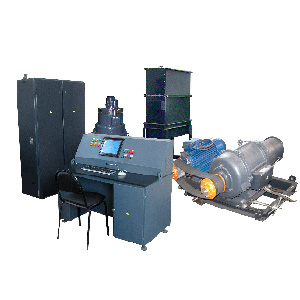 Схема стенда предусматривает проведение приемо-сдаточных испытаний электродвигателей с короткозамкнутым и фазным ротором в объеме требований ГОСТ 31606-2012, ГОСТ 12.2.003-91.Установленное на стенде оборудование позволяет производить следующие виды испытаний:- измерение сопротивления изоляции обмоток относительно корпуса и между фазами обмоток;- испытание изоляции обмоток относительно корпуса на электрическую прочность;- измерение сопротивления обмоток постоянному току в практически холодном состоянии;- испытание межвитковой изоляции;- определение коэффициента трансформации;- опыт холостого хода;- опыт короткого замыкания;- испытание под нагрузкой.Последовательность проведения испытаний строго определена. Оператор имеет возможность исключать из списка отдельные испытания. Результаты испытаний автоматически заносятся в протокол и сохраняются в электронной базе данных с возможностью вывода на печать.Артикул: 02.01.07АН.01ОСНОВНЫЕ ТЕХНИЧЕСКИЕ ХАРАКТЕРИСТИКИ1. Номинальное напряжение питания 50Гц, В380 (500А)2. Количество испытательных мест13. Среднее время испытания одного электродвигателя, мин204. Сила тока нагрузки, А4005. Выходное нерегулируемое напряжение (50Гц), В3806. Выходное регулируемое напряжение (50Гц), В10÷6507. Выходное испытательное напряжение (постоянное), В500, 10008. Выходное испытательное В/В напряжение (50ГЦ),В1500÷30009. Площадь, занимаемая стендом, м22510. Габаритные размеры шкаф низкого напряжения (ДхШхВ) / масса, мм / кг1680х780х2120/70011. Габаритные размеры индукционный регулятор напряжения (ДхШхВ) / масса, мм / кг1460х1130х1180/140012. Габаритные размеры пульт управления (ДхШхВ) / масса, мм / кг1380х800х1250/30013. Габаритные размеры нагрузочное сопротивление (ДхШхВ) / масса, мм / кг1400х800х2200/65014. Габаритные размеры нагрузочное устройство (ДхШхВ) / масса, мм / кг2470х1500х1150/1800Возможны изменения основных параметров по Вашему техническому заданиюВозможны изменения основных параметров по Вашему техническому заданию* Производитель имеет право без предварительного уведомления вносить изменения в изделие, которые не ухудшают его технические характеристики, а являются результатом работ по усовершенствованию его конструкции или технологии производства* Производитель имеет право без предварительного уведомления вносить изменения в изделие, которые не ухудшают его технические характеристики, а являются результатом работ по усовершенствованию его конструкции или технологии производства